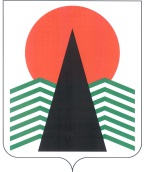 АДМИНИСТРАЦИЯ  НЕФТЕЮГАНСКОГО  РАЙОНАпостановлениег.НефтеюганскО награжденииВ соответствии с решением Думы Нефтеюганского района от 26.09.2012 № 282 «О наградах и почетных званиях Нефтеюганского района», на основании протокола заседания комиссии по наградам от 26.09.2018 № 17  п о с т а н о в л я ю:Наградить Почетной грамотой и Благодарственным письмом Главы Нефтеюганского района граждан Нефтеюганского района за многолетний добросовестный труд, за заслуги в общественной деятельности (приложения № 1, 2).Управлению по учету и отчетности администрации района (Раздрогина Т.П.) обеспечить выплату денежного вознаграждения согласно приложению № 1.Настоящее постановление подлежит размещению на официальном сайте органов местного самоуправления Нефтеюганского района.Контроль за выполнением постановления осуществляю лично.Исполняющий обязанности Главы района							С.А.КудашкинПриложение № 1к постановлению администрации Нефтеюганского районаот 27.09.2018 № 1612-паСПИСОКграждан, награждаемых Почетной грамотойГлавы Нефтеюганского районаПриложение № 2к постановлению администрации Нефтеюганского районаот 27.09.2018 № 1612-паСПИСОКграждан, награждаемых Благодарственным письмом Главы Нефтеюганского района27.09.2018№ 1612-па№ 1612-па№Фамилия, имя, отчествоДолжность (род занятий)Размер денежного вознаграждения (руб.)КоркинаОльга Геннадьевнапенсионер с.Чеускино3500,00ЧерноваНина Федоровнапенсионер п.Сингапай3500,00Пашкова Дина Васильевнапенсионер  гп.Пойковский3500,00БляхарчукАлина Викторовнапенсионер гп.Пойковский3500,00Газизова Валентина Петровна  пенсионер п.Салым3500,00Чайников Павел Васильевичпенсионер п.Салым3500,00СубботинаНина Михайловнапенсионер п.Юганская Обь3500,00НикольниковаТатьяна Николаевнапенсионер п.Куть-Ях3500,00Валикаева Клара Бектемировнапенсионер п.Каркатеевы3500,00Романчук Зинаида Тимофеевнапенсионер п.Сентябрьский3500,00КоптяеваРаиса Изотовнапенсионер с.Лемпино3500,00ВсегоВсего38500,00№Фамилия, имя, отчествоДолжность (род занятий)ЕлтышеваЛюбовь Петровнапенсионер с.ЧеускиноКиселеваЛидия Федоровнапенсионер п.СингапайЛатоша Анна Сергеевнапенсионер гп.ПойковскийСтепаненкоАнатолий Григорьевичпенсионер гп.ПойковскийГатауллина Аминя Миннуловна  пенсионер п.СалымМилякина Любовь Фёдоровнапенсионер п.СалымКрамарТамара Федоровнапенсионер п.Усть-ЮганОрлюк Ирина Максимовнапенсионер п.Куть-Ях МанчикТатьяна Григорьевнапенсионер п.КаркатеевыИвлева Тамара Ивановнапенсионер п.КаркатеевыМаклашоваНадежда Николаевнапенсионер п.Сентябрьский